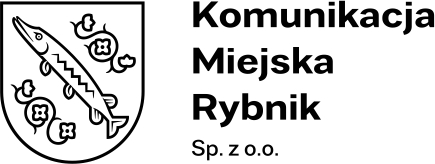 Zapytanie ofertoweZamawiający:Komunikacja Miejska Rybnik Sp. z o.o.ul. Lipowa 25d 6, 44 - 207 RybnikZaprasza do złożenia oferty w postępowaniu o udzielenie zamówienia publicznego prowadzonym w postępowaniu prowadzonym na podstawie REGULAMINU UDZIELANIA ZAMÓWIEŃ SEKTOROWYCH na dostawy, usługi i roboty budowlane w Komunikacji Miejskiej Rybnik Sp. z o.o. w RybnikuDostawa i montaż myjni autobusowejSkładanie ofert następuje za pośrednictwem platformy zakupowej Zamawiającego: https://platformazakupowa.pl/pn/km_rybnik.Nr postępowania: KMR/PU/35/2023
Dane oraz adres Zamawiającego.Dane Zamawiającego:Komunikacja Miejska Rybnik Sp. z o.o. NIP: 642-32-36-629ul. Lipowa 25D44-207 RybnikTelefon.: 32 724 65 00Adres strony internetowej:	www.km.rybnik.plAdres poczty elektronicznej: sekretariat@km.rybnik.plZapytanie prowadzone jest wyłącznie za pomocą Platformy zakupowej zamawiającego pod adresem: https://platformazakupowa.pl/pn/km_rybnik
Ochrona danych osobowych.Zgodnie z art. 13 Rozporządzenia Parlamentu Europejskiego i Rady (UE) 
nr 2016/679 z dnia 27 kwietnia 2016 roku, informuję, że:Administratorem Danych Osobowych jest Komunikacja Miejska Rybnik Sp. z o.o., ul. Lipowa 25d 6, 44-207 Rybnik, adres e-mail: kmr@km.rybnik.pl (dalej jako „ADO”).Dane kontaktowe Inspektora Ochrony Danych e-mail: iod@km.rybnik.pl.Pani/Pana dane osobowe przetwarzane będą w celu związanym 
z przedmiotowym postępowaniem o udzielenie zamówienia publicznego prowadzonym na podstawie Regulaminu Udzielania Zamówień Sektorowych na dostawy, usługi i roboty budowlane w Komunikacji Miejskiej Rybnik Sp. z o.o. 
w Rybniku.Obowiązek podania przez Panią/Pana danych osobowych bezpośrednio Pani/Pana dotyczących jest wymogiem związanym z udziałem w postępowaniu 
o udzielenie zamówienia publicznego.W odniesieniu do Pani/Pana danych osobowych decyzje nie będą podejmowane w sposób zautomatyzowany, stosownie do art. 22 RODO.Posiada Pani/Pan:na podstawie art. 15 RODO prawo dostępu do danych osobowych Pani/Pana dotyczących,na podstawie art. 16 RODO prawo do sprostowania Pani/Pana danych osobowych,na podstawie art. 18 RODO prawo żądania od administratora ograniczenia przetwarzania danych osobowych z zastrzeżeniem przypadków, o których mowa w art. 18 ust. 2 RODO,prawo do wniesienia skargi do Prezesa Urzędu Ochrony Danych Osobowych, gdy uzna Pani/Pan, że przetwarzanie danych osobowych Pani/Pana dotyczących narusza przepisy RODO.nie przysługuje Pani/Panu:w związku z art. 17 ust. 3 lit. b, d lub e RODO prawo do usunięcia danych osobowych,prawo do przenoszenia danych osobowych, o którym mowa w art. 20 RODO,na podstawie art. 21 RODO prawo sprzeciwu, wobec przetwarzania danych osobowych zgromadzonych na podstawie art. 6 ust. 1 lit. c RODO.Przysługuje Pani/Panu prawo wniesienia skargi do organu nadzorczego na niezgodne z RODO przetwarzanie Pani/Pana danych osobowych przez administratora. Organem właściwym dla przedmiotowej skargi jest Urząd Ochrony Danych Osobowych, ul. Stawki 2, 00-193 Warszawa.
Tryb udzielenia zamówienia.Zapytanie ofertowe - na podstawie regulaminu udzielania zamówień sektorowych na dostawy, usługi i roboty budowlane w Komunikacji Miejskiej Rybnik Sp. z o.o. 
w Rybniku.
Opis przedmiotu zamówienia.Przedmiotem zamówienia jest dostawa i montaż myjni dla samochodów osobowych, autobusów oraz samochodów ciężarowych z naczepami o następujących parametrach:Zamawiający dostosuje na własny koszt halą montażu myjni oraz innych urządzeń do warunków wskazanych przez Wykonawcę po podpisaniu umowy i w szczególności prace te obejmować będą:Posadowienie ścian bocznychBudowę przyłączy wodnychDostosowanie miejsc do wymogów systemów dystrybucji i oczyszczania wody.Wspólny Słownik Zamówień:42924730 - Aparatura do czyszczenia przy pomocy wody pod ciśnieniem42924300-2 - Urządzenia natryskowe42924740-8 - Wysokociśnieniowa aparatura czyszcząca
Termin wykonania zamówienia.Termin realizacji zamówienia: do 8 tygodni od dnia podpisania umowy
Podstawy wykluczenia Wykonawcy.Zamawiający wykluczy z postępowania wykonawcę:który został prawomocnie skazany za przestępstwa karne, przestępstwo
o charakterze terrorystycznym lub przestępstwo skarbowe, określone 
w art. 108 ust. 1 pkt. 1) ustawy Pzp,wobec którego wydano prawomocny wyrok sądu lub ostateczną decyzję administracyjną o zaleganiu z uiszczeniem podatków, opłat lub składek na ubezpieczenia społeczne lub zdrowotne,wobec którego orzeczono wyrokiem lub tytułem środka zapobiegawczego zakaz ubiegania się o zamówienia publiczne,w stosunku do których zachodzi którakolwiek z okoliczności wskazanych 
w art. 7 ust. 1 ustawy z dnia 13 kwietnia 2022 r. o szczególnych rozwiązaniach w zakresie przeciwdziałania wspieraniu agresji na Ukrainę oraz służących ochronie bezpieczeństwa narodowego (Dz. U. z 2022 r. poz. 835).Wykonawca może zostać wykluczony przez Zamawiającego na każdym etapie postępowania o udzielenie zamówienia.
Warunki udziału w postepowaniu.O udzielenie zamówienia mogą ubiegać się Wykonawcy, którzy nie podlegają wykluczeniu oraz którzy spełniają następujące warunki:zdolności do występowania w obrocie gospodarczym;Zamawiający nie stawia szczególnych wymagań w tym zakresie.uprawnień do prowadzenia określonej działalności gospodarczej lub zawodowej, o ile wynika to z odrębnych przepisów:Zamawiający nie stawia szczególnych wymagań w tym zakresie.sytuacji ekonomicznej lub finansowej: Zamawiający nie stawia szczególnych wymagań w tym zakresie.zdolności technicznej lub zawodowej:Zamawiający nie stawia szczególnych wymagań w tym zakresie.
Sposób i termin składania i otwarcia ofert.Termin składania ofert: do 16 października 2023 r do godz. 9:00.Miejsce i sposób składania ofert: za pomocą platformy zakupowej Zamawiającego: https://platformazakupowa.pl/pn/km_rybnik. Termin otwarcia ofert: 16 października 2023 r godz. 9:30.Otwarcie ofert nie ma charakteru jawnego i publicznego, odbędzie się bez udziału Wykonawców.
Termin związania ofertą.Wykonawca będzie związany ofertą przez okres do 15 dni tj. do dnia 1 listopada 
2023 r. Bieg terminu związania ofertą rozpoczyna się wraz z upływem terminu składania ofert.
Sposób obliczenia ceny.Ceną ofertową jest łączna cena brutto podana w formularzu oferty (załącznik nr 1). W cenie należy uwzględnić wszystkie koszty niezbędne do realizacji zmaówienia.Cenę ofertową należy podać z zaokrągleniem do dwóch miejsc po przecinku (zasady zaokrąglania: poniżej 5 należy końcówkę pominąć, powyżej i równe 
5 należy zaokrąglić w górę).Zamawiający nie będzie udzielać zaliczek na realizację zamówienia.Umowa będzie zawarta na całość prac określonych w przedmiocie zamówienia.Wszelkie rozliczenia związane z realizacją zamówienia, dokonywane będą 
w PLN.
Kryteria oceny ofert.Przy wyborze oferty Zamawiający będzie się kierował następującymi kryteriami:Kryterium I	Cena 100 pktOpis sposobu przyznawania punktów:Kryterium: 100 pktPunkty oblicza się przyjmując za podstawę najniższą cenę ofertową, przyznając jej maksymalną ilość punktów, tj. 100 pkt.Punkty dla pozostałych ofert oblicza się według wzoru:gdzie:Cmin – cena najniższej oferty,Co – cena danej oferty.Ocenie będą podlegać wyłącznie oferty nie podlegające odrzuceniu.
Opis sposobu przygotowania oferty.Wykonawcy ponoszą wszelkie koszty związane z przygotowaniem i złożeniem oferty.Oferta musi być sporządzona w języku polskim. Inne dokumenty lub oświadczenia, sporządzone w języku obcym przekazuje się wraz z tłumaczeniem na język polski. Oferta musi być podpisana przez osoby upoważnione do reprezentowania Wykonawcy. Oznacza to, że jeżeli z dokumentu(ów) określającego(ych) status prawny Wykonawcy lub pełnomocnictwa wynika, iż do reprezentowania Wykonawcy upoważnionych jest łącznie kilka osób dokumenty wchodzące w skład oferty muszą zostać podpisane zgodnie z określoną reprezentacją.Dokumenty i oświadczenia, należy złożyć w formie elektronicznej (tj. opatrzonej kwalifikowanym podpisem elektronicznym) lub w postaci elektronicznej opatrzonej podpisem zaufanym lub elektronicznym podpisem osobistym.W przypadku występowania w ofercie informacji stanowiących tajemnicę przedsiębiorstwa w rozumieniu przepisów art. 11 ust. 4 ustawy z dnia 16.04.1993 r. o zwalczaniu nieuczciwej konkurencji, które Wykonawca będzie chciał zastrzec przed dostępem – muszą być załączone do oferty w osobnym pliku z dopiskiem: „TAJEMNICA PRZEDSIĘBIORSTWA”
Informacje o oświadczeniach i dokumentach, jakie mają dostarczyć Wykonawcy.Formularz oferty (załącznik nr 1: Formularz oferty).Oświadczenie o niepodleganiu wykluczeniu (załącznik nr 2: Wzór oświadczenia 
o niepodleganiu wykluczeniu z postepowania).Dokument z którego wynika umocowanie do podpisania oferty.
Postanowienia umowy w sprawie zamówienia publicznego, które zostaną wprowadzone do umowy w sprawie zamówienia publicznegoZamawiający wymaga od wybranego Wykonawcy, aby zawarł z nim umowę w sprawie zamówienia publicznego na warunkach określonych we wzorze, stanowiącym załącznik nr 3.
Postanowienia końcowe.W przypadku, gdy Wykonawca, którego oferta została wybrana uchyli się od zawarcia umowy, Zamawiający może wybrać ofertę najkorzystniejszą spośród pozostałych ofert, bez przeprowadzania ich ponownej oceny.W przeprowadzonym postępowaniu nie przysługują środki ochrony prawnej określone w przepisach ustawy Prawo zamówień publicznych.Postępowanie prowadzone jest bez zastosowania przepisów ustawy, o której mowa w pkt 2.Zamawiający zastrzega sobie prawo do unieważnienia postępowania bez podania uzasadnienia.Zamawiający może wezwać Wykonawców, w wyznaczonym przez siebie terminie, do złożenia wyjaśnień dotyczących treści oferty lub dokumentów dołączonych do ofert.Zamawiający odrzuca ofertę, jeżeli jej treść w istotnym zakresie nie odpowiada treści OPZ.Zamawiający może poprawić w ofercie:Oczywiste omyłki pisarskie,Oczywiste omyłki rachunkowe, z uwzględnieniem konsekwencji rachunkowych dokonanych poprawek,Inne omyłki polegające na niezgodności oferty z OPZ niepowodujące istotnych zmian w treści oferty.
Wykaz załączników Załącznik nr 1: Formularz oferty.Załącznik nr 2: Wzór oświadczenia o niepodleganiu wykluczeniu z postepowania.Załącznik nr 3: Projektowane postanowienia umowyLp.ParametrOpis1Zasilanie elektryczne400V, 3~, 50Hz2Maksymalny pobór mocy urządzenia myjni portalowej5,5 kW3Wysokość mycia do 4,25m4Szerokość mycia do 2,90m5Długość mycia do 18,75m6Napędysilniki w formie motoreduktorów ( bez elementów pośrednich jak np. łańcuch) 7Sterowanie napędemprędkość jazdy portalu i szczotki dachowej sterowana falownikiem8Budowa portalu portal wykonany w formie stabilnej konstrukcji ze stali konstrukcyjnej zabezpieczanej antykorozyjnie przez cynkownie i malowanie proszkowe , składającej się z dwóch kolumn bocznych na stronę i górnego łącznika. Brak podparcia dolnego szczotek pionowych9SzczotkiSzczotki pionowe oraz szczotka dachowa muszą być napędzane przez oddzielne silniki z przekładniami ślimakowymi w formie motoreduktorów, przesuw szczotek pionowych dzięki kołom i listwie zębatej, przesuw szczotki poziomej dzięki pasom stalowo-gumowym10Wały szczotekAluminiowe profile wielokomorowe, mocowanie wałów szczotek pionowych umożliwiające bezpieczny wychył od pionu do 15`11Regulacja docisku szczotekw czasie rzeczywistym - elektroniczna12System mycia autobusów niskopodłogowychdystans pomiędzy posadzkąa szczotkami bocznymi od 150 mm do 200 mm. 13Pozycjonowanie pojazdówSemafor LED z trzema światłami zamontowany na portalu, sterowanie fotokomórkami (3 pary) 4 szt. odbojnic pozycjonujących14Dozowanie chemicznych środków myjących       System dozowania środków myjących i konserwujących poprzez niezależne pompy elektropneumatyczne precyzyjnego dozowania niewymagające uprzedniego przygotowania roztworów chemicznych ; Sterowanie mikroprocesorem.15Układ recyrkulacji i oczyszczania wodyurządzenie filtrujące o wydajności 8 000 l/h,  z wsadem żwirowo – kwarcowym, wyposażone w:pompę ssąco – tłoczącą z zabezpieczeniem przed pracą na sucho,układ spłukiwania powrotnego filtra,szafę sterowniczą, zbiornik buforowy z tworzywa o pojemności 1000 l16Układ domywania ręcznegoSystem prowadzenia węża za pomocą szyn i zawiesi w wykonaniu nierdzewnym, rozprowadzony po obu stronach hali myjni 2x 18m, zasilany urządzeniem wysokociśnieniowym o parametrach min. 900l/h i 140bar, wyposażone w przepływowy kocioł podgrzewający wodę do 95`C, możliwość dozowania dwóch rodzajów środków czyszczących, sterowanie zdalne. 17Pulpity sterowniczewygodny, prosty w obsłudze pulpit sterowniczy ze stali szlachetnej, umożliwiający niezwykle intuicyjną obsługę myjni, bez wyświetlacza dotykowego. Możliwość ingerencji w pracę  myjni w czasie rzeczywistym podczas procesu mycia. Dodatkowy pulpit serwisowy montowany na portalu18Programy mycia-programy gotowe do mycia wszystkich rodzajów pojazdów osobowych, dostawczych, ciężarowych,specjalistycznych i użytkowych, autobusów i autokarówOprogramowanie powinno zawierać również:a)program spojlerówb)program burt załadunkowychc)program luster dla dodatkowych lusterek nad przednią szybąd)program luster dla autokarówe)program kabin typu USAf) mycie przejazdowe dla autobusówg) mycie szybkie jednokrotne ;i) niezależne sterowanie każdą ze szczotek umożliwiające umycie całego przodu pojazdujednąszczotka pionową19Sterownik przenośnyPilot zdalnego sterowania bezprzewodowy